2021春学期健雄社会教育学院成人学历教育江苏开放大学招生简章知识改变生活  学习完美人生特色专业：会   计（专科）                                 推荐指数 ★★★★★机电一体化技术（专科）                       推荐指数 ★★★★★幼儿发展与健康管理（专科）                  推荐指数 ★★★★★环境工程（本科）                                推荐指数 ★★★★★农业资源与环境（本科）                  推荐指数 ★★★★★电子商务（本科）                        推荐指数 ★★★★★学校简介：江苏开放大学是教育部批准，省人民政府主办，具有本科办学权和学士学位授予权的新型高等学校。学校前身是成立于1979年的江苏广播电视大学，2012年经教育部批准正式更名为江苏开放大学，成为全国首批试点建设的六所开放大学之一。学校坐落于钟灵毓秀的六朝古都——南京。学校以终身教育理念为先导，以服务全民终身学习和学习型社会建设为宗旨，以培养“有能力、会学习”的高素质应用型人才为目标，秉承“终身教育、创新驱动、开放合作、体系共建、彰显特色”的发展理念，面向全体社会成员开展学历教育和非学历培训。学校既是新型的大学实体，也是全民学习的公共服务平台和终身教育的重要支持载体。招生专业：报名对象：苏州健雄职业技术学院社会教育学院以在职、从业人员的学历教育提升为主。本科（专升本）：具有国民教育系列相同或相近专业专科及以上学历的人员。专科（高起专）：具有普通高中、职业高中、技工学校和中等专业学校及以上学历的人员。咨询电话：             招生办公室电话：0512-53940839报名地址：太仓市科教新城健雄路20号健雄社会教育学院太仓市上海东路86号世纪财富大厦15楼1507室毕业证书样本：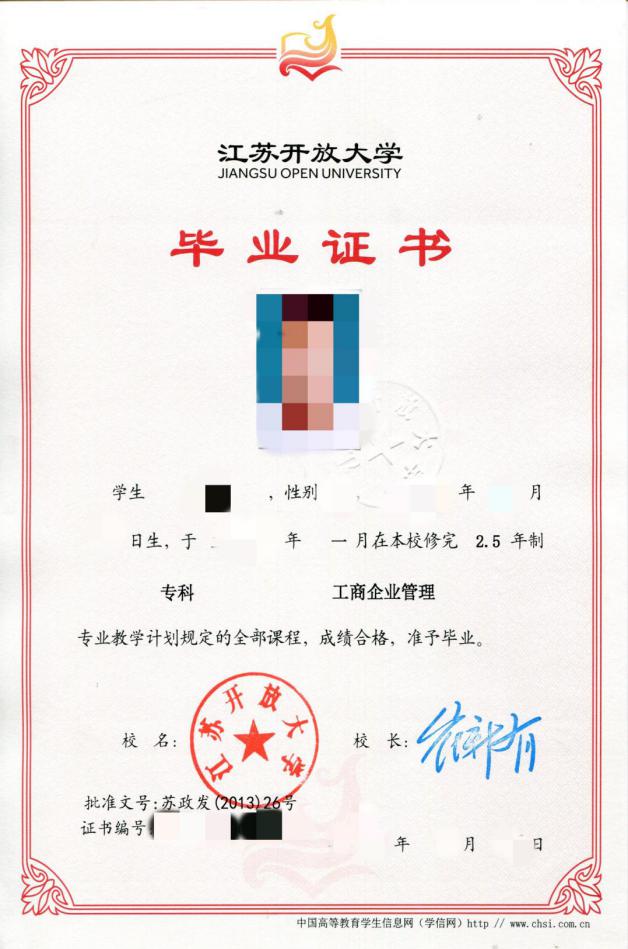 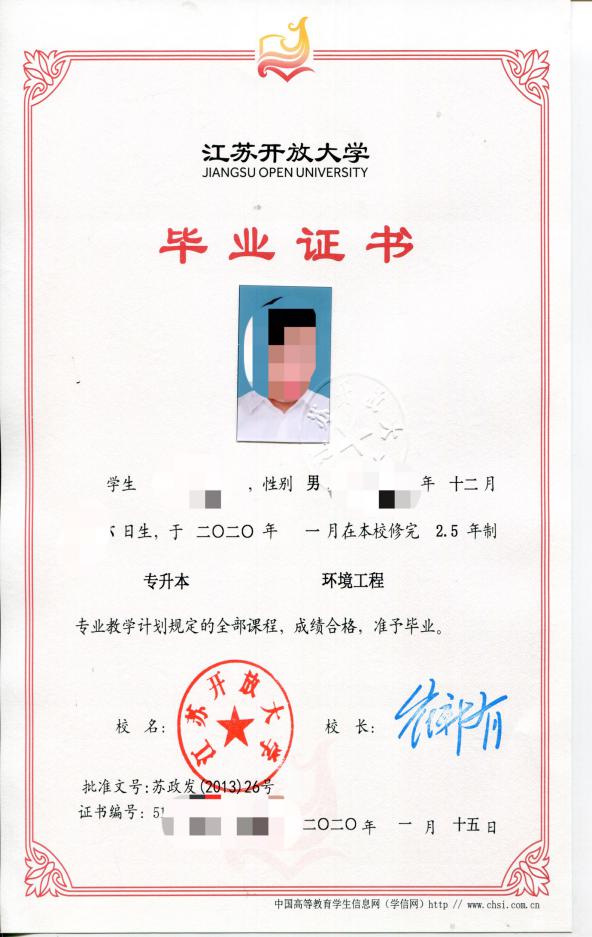 江苏开放大学层次专业设置毕业总学分总费用江苏开放大学高   起   专会计736800江苏开放大学高   起   专机电一体化技术756900江苏开放大学高   起   专幼儿发展与健康管理736800江苏开放大学高   起   专建设工程管理736800江苏开放大学高   起   专软件技术756900江苏开放大学高   起   专行政管理736800江苏开放大学高   起   专工商企业管理726800江苏开放大学专升本环境工程727000江苏开放大学专升本农业资源与环境737000江苏开放大学专升本电子商务737000江苏开放大学专升本文化产业管理757200江苏开放大学专升本工程管理737000江苏开放大学专升本物流管理777300江苏开放大学专升本财务管理777300